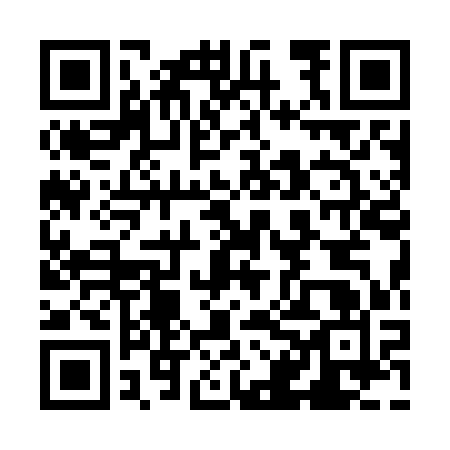 Ramadan times for Ansfelden, AustriaMon 11 Mar 2024 - Wed 10 Apr 2024High Latitude Method: Angle Based RulePrayer Calculation Method: Muslim World LeagueAsar Calculation Method: ShafiPrayer times provided by https://www.salahtimes.comDateDayFajrSuhurSunriseDhuhrAsrIftarMaghribIsha11Mon4:404:406:2412:133:236:036:037:4112Tue4:384:386:2212:123:246:046:047:4213Wed4:354:356:2012:123:256:066:067:4414Thu4:334:336:1712:123:266:076:077:4515Fri4:314:316:1512:123:276:096:097:4716Sat4:294:296:1312:113:286:106:107:4917Sun4:274:276:1112:113:296:126:127:5018Mon4:244:246:0912:113:306:136:137:5219Tue4:224:226:0712:103:306:156:157:5420Wed4:204:206:0512:103:316:166:167:5521Thu4:174:176:0312:103:326:186:187:5722Fri4:154:156:0112:103:336:196:197:5923Sat4:134:135:5912:093:346:216:218:0024Sun4:104:105:5712:093:356:226:228:0225Mon4:084:085:5512:093:356:236:238:0426Tue4:064:065:5312:083:366:256:258:0627Wed4:034:035:5112:083:376:266:268:0728Thu4:014:015:4912:083:386:286:288:0929Fri3:583:585:4712:073:396:296:298:1130Sat3:563:565:4412:073:396:316:318:1331Sun4:544:546:421:074:407:327:329:151Mon4:514:516:401:074:417:347:349:162Tue4:494:496:381:064:427:357:359:183Wed4:464:466:361:064:427:377:379:204Thu4:444:446:341:064:437:387:389:225Fri4:414:416:321:054:447:397:399:246Sat4:394:396:301:054:447:417:419:267Sun4:364:366:281:054:457:427:429:288Mon4:344:346:261:054:467:447:449:309Tue4:314:316:241:044:467:457:459:3110Wed4:294:296:221:044:477:477:479:33